.Intro: 16c from musicI. FWD MAMBO, BACK MAMBO, SIDE, CROSS, CHASSE ¼ TURN LII. TOE STRUT R-L, CHASSE, CROSS TOUCH, SIDE TOUCH, COASTER ¼ TURNIII. DIAGONAL SHUFFLE R-L, FWD, COASTER STEPIV. SIDE, BEHIND, SIDE, CROSS, HIP BUMPS, CROSS BACK, ¼ TURN LRestart: on wall 3 after 16c facing 12.00, wall 9 after 20c facing 9.00Enjoy the dance!Contact: hottiepurba@yahoo.com and hidayatwandi73@gmail.comSalsa La Vida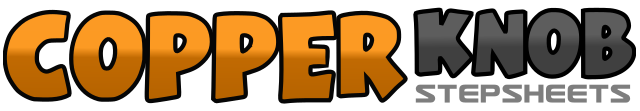 .......Count:32Wall:4Level:Improver.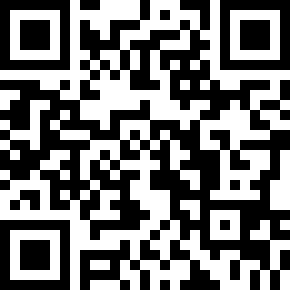 Choreographer:Hotma Tiarma Purba (INA) & Wandy Hidayat (INA) - August 2020Hotma Tiarma Purba (INA) & Wandy Hidayat (INA) - August 2020Hotma Tiarma Purba (INA) & Wandy Hidayat (INA) - August 2020Hotma Tiarma Purba (INA) & Wandy Hidayat (INA) - August 2020Hotma Tiarma Purba (INA) & Wandy Hidayat (INA) - August 2020.Music:El Carnaval de Celia: A Tribute (La Vida es un Carnaval / La Negra Tiene Tumbao / Ríe y Llora) - KYEN?ES?El Carnaval de Celia: A Tribute (La Vida es un Carnaval / La Negra Tiene Tumbao / Ríe y Llora) - KYEN?ES?El Carnaval de Celia: A Tribute (La Vida es un Carnaval / La Negra Tiene Tumbao / Ríe y Llora) - KYEN?ES?El Carnaval de Celia: A Tribute (La Vida es un Carnaval / La Negra Tiene Tumbao / Ríe y Llora) - KYEN?ES?El Carnaval de Celia: A Tribute (La Vida es un Carnaval / La Negra Tiene Tumbao / Ríe y Llora) - KYEN?ES?........1&2Step R fwd, recover on L, step R back3&4Step L back, recover on R, step L fwd5&6Step R to side, recover on L, cross R over L7&8Step L to side, close R beside L, ¼ Turn L stepping L fwd (9.00)1&2&Touch R in place, drop R, touch L in place, drop L3&4Step R to side, close L beside R, step R to side5&6Touch L over R, touch L to side7&8¼ Turn L stepping L behind R, close R beside L, step L fwd (6.00)1&2Step R to diagonal right, lock L behind R, step R to diagonal right3&4Step L to diagonal left, lock R behind L, step L to diagonal left5-6Step R fwd, recover on L7&8Step R back, close L beside R, step R fwd1-2Rock L to side, recover on R3&4Cross L behind R, step R to side, cross L over R5-6Touch R to diagonal right and hip bumps twice7&8Cross R behind L, ¼ turn L stepping L fwd (3.00)